

Siedlerstr.19, 74927 Eschelbronn, Tel. 06226-42456, Fax. 06226-971280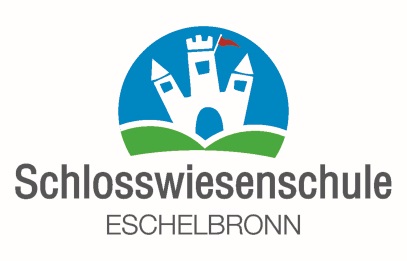                               schlosswiesenschule@web.de_________________________________________________________________________________Ferien und unterrichtsfreie Tage im Schuljahr 2021/2022Ferienregelung an der Schlosswiesenschule 2021/2022Ferienregelung an der Schlosswiesenschule 2021/2022Ferienregelung an der Schlosswiesenschule 2021/2022Schulfreie TagevonbisSommerferien29.07.2110.09.21Herbstferien01.11.2105.11.21Weihnachtsferien23.12.2107.01.226 bewegliche Ferientage(„Faschingsferien“)25.02.2204.03.22Osterferien14.04.2222.04.22Feiertag(27.05.22=1 beweglicher Ferientag)26.05.2227.05.22Pfingstferien04.06.2217.06.22Sommerferien28.07.2209.09.22